Question form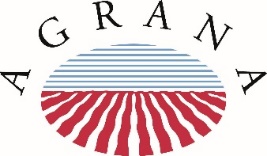 for the 34th Annual General Meeting of AGRANA Beteiligungs-Aktiengesellschaft, 29 June 2021, 11:00 a.m., Vienna time, 1020 Vienna, Friedrich-Wilhelm-Raiffeisen-Platz 1IMPORTANT NOTICE: This form does not entitle you to participate in the Annual General Meeting in person. Please contact your custodian bank and make sure that your shares have been properly registered for participation in the Annual General Meeting by deposit receipt (record date: 19 June 2021).Anmeldeschluss: 15. Mai 2020, 24:00 Uhr MESZ (Einlangen Depotbestätigungen)Questioner (Shareholder)Questioner (Shareholder)Questioner (Shareholder)Dear Shareholder!To enable the Executive Board to properly prepare and answer your questions as quickly as possible, please e-mail your questions to fragen.agrana@hauptversammlung.at in due time before the Annual General Meeting so that the company receives the question form no later than 24 June 2021.During the Annual General Meeting, (additional) questions can be e-mailed in text form directly to the following e-mail address: fragen.agrana@hauptversammlung.at. More specific information is published on the company's website at www.agrana.com/en/ir/general-meeting with respect to the organisational and technical prerequisites for participation under Sec. 3 para. 3 in conjunction with Sec. 2 para. 4 of the COVID-19 Company Law Regulation (COVID-19-GesV) (“Information on Participation”).Dear Shareholder!To enable the Executive Board to properly prepare and answer your questions as quickly as possible, please e-mail your questions to fragen.agrana@hauptversammlung.at in due time before the Annual General Meeting so that the company receives the question form no later than 24 June 2021.During the Annual General Meeting, (additional) questions can be e-mailed in text form directly to the following e-mail address: fragen.agrana@hauptversammlung.at. More specific information is published on the company's website at www.agrana.com/en/ir/general-meeting with respect to the organisational and technical prerequisites for participation under Sec. 3 para. 3 in conjunction with Sec. 2 para. 4 of the COVID-19 Company Law Regulation (COVID-19-GesV) (“Information on Participation”).Dear Shareholder!To enable the Executive Board to properly prepare and answer your questions as quickly as possible, please e-mail your questions to fragen.agrana@hauptversammlung.at in due time before the Annual General Meeting so that the company receives the question form no later than 24 June 2021.During the Annual General Meeting, (additional) questions can be e-mailed in text form directly to the following e-mail address: fragen.agrana@hauptversammlung.at. More specific information is published on the company's website at www.agrana.com/en/ir/general-meeting with respect to the organisational and technical prerequisites for participation under Sec. 3 para. 3 in conjunction with Sec. 2 para. 4 of the COVID-19 Company Law Regulation (COVID-19-GesV) (“Information on Participation”).